Аддзел ідэалагічнай работы, культуры і па справах моладзі 
Баранавіцкага райвыканкама 
Баранавіцкая раённая цэнтралізаваная бібліятэчная сістэма 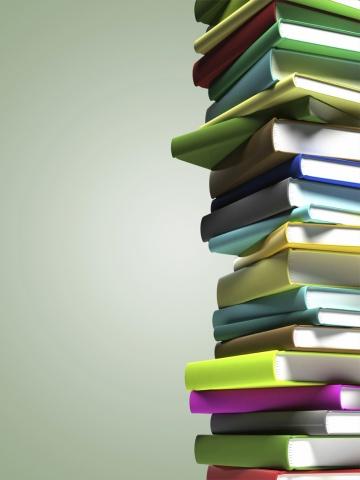 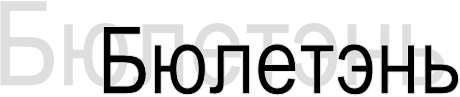 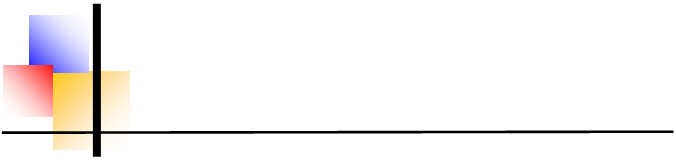 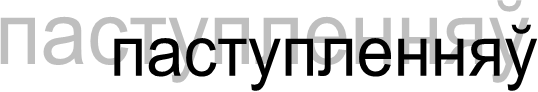 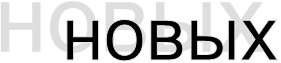 ПРАДМОВАДаны выпуск Бюлетэня новых паступленняў азнаёміць чытачоў з новымі кнігамі, якія паступілі ў бібліятэку з красавіка па чэрвень 2020 года. Спіс літаратуры падзелены па рубрыках, разлічан для рознабаковай і рознаўзроставай катэгорый чытачоў. Для выпуску складзены паказальнік філіялаў.Расшыфроўка сiгл бiблiятэк :БЮЛЕТЭНЬ НОВЫХ ПАСТУПЛЕННЯУ(Бібліяграфічная інфармацыя).
2020
КрасавікФ1Гарадзішчанская СБФ3Мірская СБФ4Прыазёрнаўская СБФ7Каўпеніцкая СБФ9Бібліятэка райвыканкамаФ11Лаўрынавіцкая СБФ12Русіноўская СБФ13В. Лукская СБФ14Сеўрукоўская СБФ15Лотвіцкі БКФ16Палонкаўская СБФ19Перхавіцкая СБФ25Мілавідская СБФ29Ляснянская СБФ32Падгорнаўская СБФ36Мірнаўская СБФ37Люшнеўская СБФ40Уцёская БКФ42Цешаўлянская СБФ45Арабаўшчынская СБФ48Стайкаўская СБФ50Сталовіцкая СБФ54Вольнаўская СБФ55Н. Чэрніхоўская СБФ60Петкавіцкая СБФ62Паланэчкаўская СБФ65Маўчадская СБФ69М. Сваротаўск. БМФ70Падлясейская СБФ77Жамчужненская СБФ79Гірмантаўская СБФ83Застарынская БКФ87Карчоўская СБФ89Крашынская СБДОДетское отделениеБОБиблиобусМАМетадычны аддзелАБАбонементОКОтдел комплектованияАвласенко, Г. П. Унесенные временем : фантастическая повесть / Геннадий Авласенко. — Минск : Звязда, 2020. — 172, [2] с. ББК 84(4Беи)6-44До Ф50 Ф54 Ф65 Ф77Адерин-Покок, М. Большое космическое путешествие по Солнечной системе : [для среднего школьного возраста] / Мэгги Адерин-Покок ; [перевод с английского Алисы Ткачёвой ; иллюстрации Челин Эсиха]. — Москва : Аванта : АСТ, 2019. — 124, [3] с. — (Отчего и почему?). ББК 22.65(Д)Ф02 Ф77 ДоАкунин, Б. Звездуха : [роман] / Борис Акунин ; [иллюстрации И. Сакуров, М. Душина]. — Москва : АСТ : Жанровая литература, печ. 2018 (макет 2019). — 255 с. — (История Российского государства). ББК 84(2Рос)6-44Ф03 Ф12 АбАкунин, Б. Седмица Трехглазого : [роман] / Борис Акунин ; [иллюстрации И. Сакуров]. — Москва : АСТ : Жанровая литература, печ. 2019 (макет 2020). — 317, [2] с. — (История Российского государства). ББК 84(2Рос)6-44Ф29 Ф32 АбАлександрова, Н. Н. Загадка уральской Мадонны : [роман] / Наталья Александрова. — Москва : Эксмо, 2019. — 318 с. — (Артефакт &amp; Детектив). ББК 84(2Рос)6-44Ф79 Ф83 Ф87Александрова, Н. Н. Клеймо сатаны : [роман] / Наталья Александрова. — Москва : АСТ : Жанровая литература, печ. 2019 (макет 2020). — 316, [1] с. — (Роковой артефакт). ББК 84(2Рос)6-44Ф79 Ф83 Ф89Александрова, Н. Н. Не заглядывай в пустоту : [роман] / Наталья Александрова. — Москва : АСТ : Жанровая литература, 2019. — 317, [1] с. — (Роковой артефакт). ББК 84(2Рос)6-44Ф01 Ф77 БОАлександрова, Н. Н. Стеклянный сад : [роман] / Наталья Александрова. — Москва : Эксмо, 2020. — 318 с. — (Артефакт & Детектив). ББК 84(2Рос)6-44Ф01 Ф54 АбАлексиевич, С. А. Последние свидетели : соло для детского голоса / Светлана Алексиевич. — [5-е изд., стереотипное]. — Москва : Время, 2019. — 301, [1] с. — (Собрание произведений). ББК 84(4Беи)6-4Ф01 Ф12 Ф77 Ф89 АбАлексиевич, С. А. Цинковые мальчики / Светлана Алексиевич. — [5-е изд., стереотипное]. — Москва : Время, 2019. — 314, [4] с. — (Собрание произведений). ББК 84(4Беи)6-4Ф29 Ф36 Ф77 Аб БОАлексиевич, С. А. Чернобыльская молитва : хроника будущего / Светлана Алексиевич. — [6-е изд., стереотипное]. — Москва : Время, 2019. — 299, [3] с. — (Собрание произведений). ББК 84(4Беи)6-4Ф01 Аб БОАлексин, А. Г. В стране вечных каникул : сказочная повесть / А. Г. Алексин ; художник Б. Винокуров. — Москва : Росмэн, 2019. — 157, [2] с. — (Внеклассное чтение). ББК 84(2Рос)6-45 (д)Ф02 Ф19 Ф50 Ф70 ДоАлюшина, Т. А. Формула моей любви : [роман] / Татьяна Алюшина. — Москва : Эксмо, 2019. — 346, [1] с. — (Еще раз про любовь. Романы Татьяны Алюшиной). ББК 84(2Рос)6-4Ф01 Ф65 АбАндреева, Н. В. Ад под ключ : [роман] / Наталья Андреева. — Москва : АСТ : Жанровая литература, 2019. — 317, [1] с. — (Актуальный детектив). ББК 84(2Рос)6-44Аб Ф09 Ф11Андреева, Н. В. Гроzа : роман / Наталья Андреева. — Москва : АСТ : Жанровая литература, печать 2018 (макет 2019). — 317, [2] с. — (Актуальный детектив). ББК 84(2Рос)6-4Ф01 АбАрсеньева, Е. А. Крепостная графиня : [роман] / Елена Арсеньева. — Москва : Эксмо, 2019. — 312, [3] с. — (Русская красавица). ББК 84(2Рос)6-4Ф01 Ф77 АбБарановичский район : [фотоальбом / редактор В. Шпарло ; фото: А. Рыбачук, Б. Новогран, И. Гончар]. — Барановичи : ООО "Рекламно-информационное агенство "Вечерний Брест", 2019. — 96 с. ББК 26.891(4Беи-4Бре)Аб БО До Ма Ф01 Ф03 Ф04 Ф07 Ф09 Ф11 Ф12 Ф13 Ф14 Ф15 Ф16 Ф19 Ф25 Ф29 Ф32 Ф36 Ф37 Ф40 Ф42 Ф45 Ф48 Ф50 Ф54 Ф55 Ф60 Ф62 Ф65 Ф69 Ф70 Ф77 Ф79 Ф83 Ф87 Ф89Барри, Д. М. Питер Пэн и Венди : сказочная повесть / Дж. Барри ; [перевод и предисловие Н. Демуровой ; художник Д. Гордеев]. — Москва : Росмэн, 2019. — 221, [2] c., [4] л. цв. ил. — (Внеклассное чтение). УДК 821.111(411).-93-343.4 ББК 84(4Вел)6-45  (д)Ф12 Ф45 Ф50 Ф77 ДоБарсукова, Л. Сочини мою жизнь : [роман] / Лана Барсукова. — Москва : Эксмо, печ. 2019 (макет 2020). — 411, [1] с. ББК 84(2Рос)6-44Ф42 Ф45 Ф48Барто, А. Л. Первый урок : стихи / А. Л. Барто ; [художники: И. Якимова, И. Зуев, С. Емельянова, Е. Селиванова]. — Москва : РОСМЭН, 2019. — 122, [5] с. — (Внеклассное чтение). ББК 84(2Рос)6-5 (д)Ф02 Ф12 Ф29 Ф77 ДоБачинская, И. Ю. Плод чужого воображения : [роман] / Инна Бачинская. — Москва : Эксмо, 2019. — 317, [1] с. — (Детектив сильных страстей). ББК 84(2Рос)6-4Ф12 Ф14 АбБелоснежка : сказки / пересказ Н. Конча]. — Москва : РОСМЭН, 2018. — 29, [2] с. — (3 любимых сказки). ББК 84(0) (д)Ф14 Ф37 Ф60 Ф02 ДоБеннетт, А. Случайный граф : [роман] / Анна Беннетт ; [перевод с английского Е. И. Шагиной]. — Москва : Эксмо, 2020. — 347, [1] с. — (Светский роман: дневники дебютантки). ББК 84(7Сое)-44Ф01 АбБольшая гигантская детская 4D энциклопедия : [с дополненной реальностью / К.С. Аниашвили, Л.Д. Вайткене, Д.В. Кошевар [и др.] ; [художник А.Г. Бушкин]. — Москва : АСТ, 2019. — 383 с. — (Большая детская энциклопедия обо всём на свете). ББК 92 (Д)ДоБорисова, О. М. Страна сиреневых облаков : сказки / Ольга Борисова. — Гомель : Барк, 2019. — 167 с. УДК 821.161.1(476)-93-343.4 ББК 84(4Беи)6-45 (д)Ф29 Ф50 Ф70Булычев, К. Девочка с Земли. Путешествие Алисы : фантастическая повесть / Кир Булычев ; художник Е. Мигунов ; [предисловие Н. Конча]. — Москва : РОСМЭН, 2019. — 284, [3] с. — (Внеклассное чтение). ББК 84(2Рос)6-4(Д)Ф03 Ф04 Ф07 Ф16 Ф36Бушар, С. Отверженная : [роман] / Сандра Бушар. — Москва : АСТ : Ленинград, печать 2019 (макет 2020). — 349, [2] с. — (Неправильная). ББК 84(2Рос)6-44Ф89 Аб БОБушков, А. А. Остров кошмаров : [трилогия] / Александр Бушков : кн. 1 :  Топоры и стрелы. — Москва : Эксмо, 2019. — 380, [2] с. ББК 84(2Рос)6-44Ф01 Ф13Бушков, А. А. Остров кошмаров : [трилогия] / Александр Бушков : кн. 2 :  Паруса и пушки. — Москва : Эксмо, 2019. — 380, [2] с. ББК 84(2Рос)6-44Аб БОБыкова, С. А. Мечты сбываются, или Космические приключения Темы и SOULарика : сказочно-фантастическая повесть / Светлана Быкова ; [художник Е. Тукач]. — Минск : Звязда, 2020. — 37, [3] с. ББК 84(4Беи)6-44(Д)Ф11 Ф13 Ф25 Ф32 ДоБылины : [для среднего школьного возраста / в обработке для детей И. В. Карнауховой и А. Н. Нечаева ; предисловие П. Лемени-Македона ; художник И. Соковнина]. — Москва : РОСМЭН, печ. 2019 (макет 2020). — 93, [2] c. — (Внеклассное чтение). ББК 82.3(2Рос)-44 (д)Ф03 Ф04 Ф07 Ф77 Ф87Веденская, Т. Знак И-на : [роман] / Татьяна Веденская, Альберт Стоун. — Москва : Эксмо, 2019. — 538, [1] с. ББК 84(0)-4Ф03 Ф50Велтистов, Е. С. Приключения Электроника. Электроник — мальчик из чемодана : [фантастическая повесть / Е. С. Велтистов ; иллюстрации Е. Мигунова ; [предисловие М. Мельниченко]. — Москва : РОСМЭН, 2019. — 220, [3] с. — (Внеклассное чтение). ББК 84(2Рос)6-4 (д)Ф02 Ф15 Ф16 Ф19 ДоВильмонт, Е. Н. Отчаянная девчонка : [повесть / Екатерина Вильмонт ; [художник Екатерина Елькина]. — Москва : Жанровая литература : АСТ, 2019. — 254, [1] с. — (Детский детектив Екатерины Вильмонт: "Сыскное бюро "Квартет"). ББК 84(2Рос)6-4(Д)Ф02 Ф87 ДоВильмонт, Е. Н. Секрет похищенной дискеты : [повесть / Екатерина Вильмонт. — Москва : Жанровая литература : АСТ, 2019. — 253, [2] с. — (Детский детектив Екатерины Вильмонт: "Даша и К°"). ББК 84(2Рос)6-4(Д)Ф36 Ф77 ДоВкусные блюда на скорую руку : бутерброды, закуски, салаты, супы, основные блюда / [составитель Т. В. Коваль]. — Харьков : Белгород : Клуб Семейного Досуга, 2010. — 381, [1] с. ББК 36.997Ф54Володарская, О. Кукла затворника : [роман] / Ольга Володарская. — Москва : Эксмо, 2020. — 316, [2] с. — (Никаких запретных тем! Остросюжетная проза О. Володарской). ББК 84(2Рос)6-4Ф01 Ф29 Ф77Гайдар, А. П. Тимур и его команда : повесть / А. П. Гайдар ; художник Г. Мазурин ; [предисловие П. Лемени - Македона]. — Москва : РОСМЭН, печ. 2019 (макет 2020). — 126, [1] с. — (Внеклассное чтение). ББК 84(2Рос)6-44 (д)Ф13 Ф25 Ф29 Ф32 Ф36Гайдар, А. П. Чук и Гек : рассказы / А. П. Гайдар ; художник Н. Бугославская. — Москва : Росмэн, 2019. — 93, [2] с. — (Внеклассное чтение). ББК 84(2Рос)6-44 (д)Ф03 Ф12 Ф13 Ф42 Ф77Гераскина, Л. Б. В Стране невыученных уроков : волшебное происшествие / Л. Б. Гераскина ; художник В. Чижиков ; [предисловие П. П. Лемени-Македона]. — Москва : РОСМЭН, 2019. — 141, [2] с. — (Внеклассное чтение). ББК 84(2Рос)6-44 (д)Ф07 Ф11 Ф16 Ф54 Ф79Герменчук, В. В. Китайское искусство сердца / Виктор Герменчук. — Минск : Народная асвета, 2020. — 365, [2] с. ББК 63.3(5Кит)АбГрей, А. С любовью, герцог : [роман] / Амелия Грей ; [перевод с английского Я.Е. Царьковой]. — Москва : АСТ, печ.2019 (макет 2020). — 318, [1] с. — (Шарм). ББК 84(7Сое)-44Ф13 Ф14 Ф15Грей, С. Успокой меня : [роман] / Стелла Грей. — Москва : АСТ : Жанровая литература, 2019. — 317, [1] с. — (Любовь на ладони). ББК 84(2Рос)6-44Ф11 Ф40 Ф48Грин, А. С. Алые паруса : феерия / А. С. Грин ; художник Ольга Ким. — Москва : РОСМЭН, печ. 2019 (макет 2020). — 12, [2] с. — (Внеклассное чтение). ББК 84(2Рос)6-44  (Д).Ф02 Ф45 Ф62 Ф65 Ф70Гришковец, В. Ф. Остаюсь навсегда... : избранное / Валерий Гришковец. — Минск : Беларуская Энцыклапедыя, 2020. — 303 с. УДК 821.161.1(476).-821 ББК 84(4Беи)6-Ф01 Ф25 Ф32 Ф42 Ф45 Ф48 Ф50 АбГубарев, В. Г. Королевство кривых зеркал : сказка / В. Г. Губарев ; художник А. Лебедев. — Москва : Росмэн, 2019. — 142, [1] c. — (Внеклассное чтение). ББК 84(2Рос)6-44 (Д)Ф04 Ф07 Ф87 Ф89 ДоГушинец, П. Пора в отпуск : сборник рассказов / Павел Гушинец. — Минск : Четыре четверти, 2020. — 255 с. ББК 84(4Беи)6-44Ф01 АбГюго, В. Собор Парижской Богоматери : [роман] / Виктор Гюго ; [перевод с французского Н. Коган]. — Москва : Эксмо, 2019. — 508, [1] с. — (Лучшая мировая классика). УДК 821.133.1-31 ББК 84(4Фра)-44Ф01 Ф04 Ф07 Ф19 АбДанилова, А.В. Париж на час : [роман] / Анна Данилова. — Москва : Эксмо, 2016. — 317 с. — (Эффект мотылька. Детективы Анны Даниловой). ББК 84(2Рос)6-44Ф36 Ф77 АбДекуэн, Д. Среди садов и тихих заводей : [роман] / Дидье Декуэн ; [перевод с французского Игоря Алчеева]. — Москва : Эксмо, 2018. — 316 с. — (Интеллектуальный бестселлер). ББК 84(4Фра)-4Ф87 БО АбДемчихин, Н. Е. Бабушкин перехват : рассказы / Николай Демчихин ; [художники: А. С. Сычева, А. А. Токарева]. — Гомель : Барк, 2019. — 67 с. УДК 821.161.1(476)-93-32 ББК 84(4Беи)6-44 (д)Ф77 Ф79 Ф83Дефо, Д. Жизнь и удивительные приключения морехода Робинзона Крузо : [роман / Даниэль Дефо ; пересказ [с английского] Корнея Чуковского ; [предисловие П. Лемени-Македона] ; художник Вадим Челак. — Москва : Росмэн, 2019. — 286, [1] с., [8] л. цв. ил. — (Внеклассное чтение). УДК 821.111-93-311.3 ББК 84(4Вел)-44 (д).Ф42 Ф45 Ф48 Ф50 Ф54Джойс, Дж. Улисс : в одном томе / Джеймс Джойс ; [перевод с английского В. А. Хинкиса, С. С. Хоружего ; комментарий С. С. Хоружего]. — Москва : АСТ, 2019. — 1053, [1] с. ББК 84(4Ирл)-4Ф09 АбДмитриева, Н. П. Спасенный муравей : стихи, переводы / Надежда Дмитриева ; [художник К. П. Чиндарова]. — Гомель : Барк, 2019. — 39 с. УДК 821.161.1(476)-93-32 ББК 84(4Беи)6-5 (д)Ф11 Ф12 Ф13Донцова, Д. Гиблое место в ипотеку : роман / Дарья Донцова. — Москва : Эксмо, 2019. — 317 с. — (Иронический детектив). — (Следствие ведет дилетант Евлампия Романова). ББК 84(2Рос)6-4Ф03 Ф25 АбДонцова, Д. Черная жемчужина раздора : роман / Дарья Донцова. — Москва : Эксмо, 2019. — 316 с. — (Иронический детектив). — (Татьяна Сергеева. Детектив на диете). ББК 84(2Рос)6-44Ф14 Ф15 Ф16Драгунский, В. Ю. Денискины рассказы : [для младшего школьного возраста] / В. Ю. Драгунский ; художник А. Халилова ; [предисловие М. Мельниченко]. — Москва : РОСМЭН, 2019. — 125, [2] с. — (Внеклассное чтение). ББК 84(2Рос)6-44 (д)Ф03 Ф15 Ф29 Ф69 Ф77Дэвидсон, С. Киты и дельфины : [для детей до трех лет / [Сюзанна Дэвидсон ; перевод с английского И.Н.Чаромской]. — Москва : РОСМЭН, 2019. — 47 с. — (Детская энциклопедия). ББК 28.693.36я2 (д)Ф02 Ф12 Ф77 Ф89 ДоДэр, Т. Хотите быть герцогиней? : роман / Тесса Дэр ; [перевод с английского Е.Ю.Елистратовой]. — Москва : АСТ, печ.2019 (макет 2020). — 317, [2] с. — (Очарование). ББК 84(7Сое)-44Ф12 Ф77 АбЕршов, П. П. Конек - Горбунок : [сказка в трех частях] / П. П.  Ершов ; художник А. Лебедев ; [предисл.: П. Лемени-Македона]. — Москва : РОСМЭН, 2019. — 125, [2] с. — (Внеклассное чтение). ББК 84(2Рос)6-44 (д)Ф02 Ф12 Ф29 Ф77 ДоЖелезников, В. К. Чучело : повесть / В. К. Железников. — Москва : Росмэн, 2019. — 255 с. — (Внеклассное чтение). ББК 84(2Рос)6-44 (д)Ф02 Ф12 Ф36 Ф77 ДоЖемм, П. Бронтозавр - новенький в классе : [для дошкольного возраста] / Пьер Жемм ; [перевод с французского О. Кравец ; иллюстрации: Джесс Поуэлс]. — Москва : АСТ : книги Вилли Винки, 2019. — 58, [5] с. — (Школа динозавров). — (Моё первое чтение). ББК 84(4Фра)-44 (Д)Ф42 ДоЖитков, Б. С. Что бывало и другие рассказы : [для среднего школьного возраста] / Борис Житков ; художник В. Минеев ; [предисловие В. Минеев]. — Москва : Росмэн, 2019. — 124, [3] с. — (Внеклассное чтение). ББК 84(2Рос)6-44 (д)Ф02 Ф25 Ф29 Ф50 ДоЗаходер, Б. В. Кит и кот : стихи / Борис Заходер ; художник И. Панков. — Москва : РОСМЭН, 2019. — 29, [2] с. — (Детская библиотека РОСМЭН). ББК 84(2Рос)6-5 (д)Ф02 Ф03 Ф04 Ф07 ДоЗощенко, М. М. Рассказы для детей : [для младшего школьного возраста] / М. М. Зощенко ; художник В. Минеев. — Москва : Росмэн, 2020. — 125, [2] с. — (Внеклассное чтение). ББК 84(2Рос)6-44 (д)Ф45 Ф48 Ф50 Ф54 Ф62Иланд-Ольшевски, Б. Футбол : современная энциклопедия / Барбара Иланд-Ольшевски ; [перевод с немецкого Е. С. Токовининой]. — Москва : Росмэн, 2019. — 95 с. ББК 75.578я2Аб Ф12Калашников, Е. М. Ох уж этот Кузя!.. : рассказы и маленькие истории / Евгений Калашников ; [редактор М. А. Березовская ; художник В. Дриго]. — Гомель : Барк, 2019. — 83 с. ББК 84(4Беи)6-44 (д)Ф42 Ф45 Ф48Карлссон, А. За пеленой дождя : повесть / Анна Карлссон. — Минск : Четыре четверти, 2020. — 223 с. — (Женские судьбы). ББК 84(4Беи)6-44Аб Ф25Кастрючин, В. А. Ангел милый : рассказы о природе и животных / Валерий Кастрючин ; [художник Е. А. Карлович]. — Минск : Звязда, 2019. — 182, [2] с. УДК 821.161.1(476).-93-32 ББК 84(4Беи)6-4(Д)Ф02 Ф03 Ф12 Ф77 ДоКинг, С. Кристина : [роман] / Стивен Кинг ; [перевод с английского Е. Романовой]. — Москва : АСТ, 2019. — 541, [2] с. — (Темная башня). ББК 84(7Сое)-445Ф29 АбКиплинг, Р. Маугли : [для среднего школьного возраста] / Р. Киплинг ; перевод с английского Н. Дарузес ; художник В. Нечитайло. — Москва : РОСМЭН, печ. 2019 (макет 2020). — 252, [3] с., [16] л. цв. ил. — (Внеклассное чтение). ББК 84(4Вел)-44 (д)Ф02 Ф62 Ф69 Ф79 ДоКнязева, А. Песня черного ангела : [роман] / Анна Князева. — Москва : Эксмо, 2020. — 316, [2] с. — (Яркий детектив Анны Князевой). ББК 84(2Рос)6-44Ф04 Ф07 Ф70Коваль, Ю. И. Недопесок : повесть / Ю.И. Коваль ; художник С. Адалян. — Москва : РОСМЭН, 2019. — 156, [3] с., [8] л. цв. ил. — (Внеклассное чтение). УДК 821.161.1-93-31 ББК 84(2Рос)6-44 (Д)Ф03 Ф04 Ф07 Ф29 ДоКоваль, Ю. И. Приключения Васи Куролесова : [повесть / Ю. И. Коваль ; иллюстрации Виктора Чижикова. — Москва : РОСМЭН, 2019. — 124, [3] с. — (Внеклассное чтение). ББК 84(2Рос)6-44 (д)Ф11 Ф13 Ф14 Ф15 Ф16Козлов, С. Г. Ежик в тумане : [сказки / С. Козлов ; [художники: Л. Каюков, И. Кострина, Д. Трубин]. — Москва : Малыш : АСТ, 2019 (макет 2020). — 92, [3] с. — (Добрые сказки). ББК 84(2Рос)6-45 (Д)Ф03 Ф45 ДоКолочкова, В. Три жизни жаворонка : роман / Вера Колочкова. — Москва : Эксмо, печ. 2019 (макет 2020). — 282, [1] с. — (Секреты женского счастья. Проза Веры Колочковой). ББК 84(2Рос)6-44Ф12 Ф36 Ф77Колычев, В. Г. К морю за бандитский счет : [роман] / Кладимир Колычев. — Москва : Эксмо, 2019. — 253, [1] с. ББК 84(2Рос)6-44Ф01 Ф25 БОКот в сапогах : сказки / пересказ Н. Конча]. — Москва : РОСМЭН, 2018. — 29, [2] с. — (3 любимых сказки). ББК 84(0) (д)Ф02 Ф03 Ф04 Ф07 Ф11Корецкий, Д. А. Падение Ворона : [роман] / Данил Корецкий. — Москва : АСТ : Жанровая литература, печ.2019 (макет 2020). — 382, [1] с. — (Шпионы и все остальные). ББК 84(2Рос)6-44Ф01 Аб БОКорниенко, Т. Г. Кикимора Светка Пипеткина : [для детей мл. и сред. шк. возраста] / Татьяна Корниенко. — Москва : АСТ, 2014. — 223 с., [4] л. цв. ил. — (Шляпа волшебника). ББК 84(2Рос)6-44 (Д)Ф09Корниенко, Т. Г. Лесная фея Светка Пипеткина : [для среднего школьного возраста] / Татьяна Корниенко ; [иллюстрации Марины Ражевой]. — Москва : АСТ, 2019. — 284, [2] с. — (Веселые истории). ББК 84(2Рос)6-44 (Д)Ф02 Ф29 Ф36Корсакова, Т. Темная вода : [роман] / Татьяна Корсакова. — Москва : Эксмо, 2019. — 346, [1] с. — (Королева мистического романа). ББК 84(4Беи)6-44Ф01 Ф03 АбКотляров, И. Г. Побег из детства : повесть / Изяслав Котляров ; [художник М. Прянишников]. — Минск : Четыре четверти, 2020. — 377 с. — (Дети войны). ББК 84(4Беи)6-44 (Д)До Ф16 Ф45 Ф50 Ф77Котятова, Н. И. Футбол : [для среднего школьного возраста / Н. И. Котятова ; художник В. Г. Челак]. — Москва : РОСМЭН, 2020. — 95 с. — (Детская энциклопедия РОСМЭН). ББК 75.578я2 (д)Ф03 Ф36 Ф77 Ф89 ДоКошки и котята : [для младшего и среднего школьного возраста / перевод с английского И. В. Травиной]. — Москва : РОСМЭН-ПРЕСС, печ. 2019 (макет 2020). — 47 с. — (Детская энциклопедия). ББК 46.74я2 (д)Ф03 Ф36 Ф50 Ф77 ДоКрапивин, В. П. След крокодила : [повесть] / Владислав Крапивин ; [рисунки Г. Мазурина]. — Москва : Малыш : АСТ, 2019. — 254, [1] с. — (Весёлые истории). — (Цикл повестей "Мушкетер и Фея"). ББК 84(2Рос)6-44(Д)Ф02 Ф50 ДоКруковский, В. П. Почему меня так зовут? : краеведческие сказки / В. П. Круковский ; [художник Т. Кудина]. — Минск : Народная асвета, 2019. — 151 с. УДК 821.161.1(476).-93-34 ББК 84(4Беи)6-45(Д) ББК 26.89(4Беи)(Д)Ф02 Ф54 ДоЛагерлеф, С. Чудесное путешествие Нильса с дикими гусями : сказочная повесть / С. Лагерлёф ; в свободном пересказе З. Задунайской и А. Любарской ; художник С. Крестовский ; [предисловие Т. Беляевой]. — Москва : РОСМЭН, 2019. — 221, [2] с., [16] л. цв. ил. — (Внеклассное чтение). ББК 84(4Шве)-45 (Д)Ф04 Ф25 Ф42 Ф45 Ф48Лагин, Л. И. Старик Хоттабыч : повесть-сказка / Л. И. Лагин ; художник Г. Вальк. — Москва : РОСМЭН, 2019. — 286, [1] с. — (Внеклассное чтение). УДК 821.161.1-93-343.4 ББК 84(2Рос)6-4 (д)Ф03 Ф70 Ф79 Ф83 ДоЛарсен, К. Мания : [роман] / Крэйг Ларсен ; [перевод с английского О.Малой]. — Харьков : Книжный Клуб "Клуб Семейного Досуга" : Белгород : ООО "Книжный клуб "Клуб семейного досуга", 2011. — 315, [2] с. ББК 84(7Сое)-44Ф09Лермонтов, М. Ю. Бородино : стихотворения, поэма, сказка / М. Ю. Лермонтов ; художник А. Лебедев ; [предисловие: Л. Смилевска]. — Москва : Росмэн, 2018. — 93, [2] с., [16] л. цв. ил. — (Внеклассное чтение). ББК 84(2Рос)1-5 (д)Ф03 Ф12 Ф36 Ф77 ДоЛитвинова, А. В. Брат ответит : [роман] / Анна и Сергей Литвиновы. — Москва : Эксмо, 2019. — 316, [2] с. — (Паша Синичкин, частный детектив). ББК 84(2Рос)6-44Ф01 Ф11 АбЛондон, Д. Белый клык : повесть / Джек Лондон ; перевод [с английского] Н. Волжиной ; художник Б. Косульников. — Москва : РОСМЭН, печ. 2019 (макет 2020). — 285, [2] с. — (Внеклассное чтение). ББК 84(7Сое)-44 (д)Ф04 Ф07 Ф11 Ф12 Ф13Лондон, Д. Белый Клык; Зов предков : [повести] / Джек Лондон ; [перевод с английского Н. Волжиной, М. Абкиной]. — Москва : АСТ, печ. 2019 (макет 2020). — 413, [2] с. — (Лучшая мировая классика). ББК 84(7Сое)-44Ф02 Ф32 Ф60 Ф62 Ф65Лукьянова, И. В. История наших игрушек ; Ирина Лукьянова ; художник Алина Рубан. — Москва : РОСМЭН, 2019. — 46, [1] с. — (История всех вещей). ББК 85.126.7 (д)Ф77 ДоЛучшие новогодние сказки : [для дошкольного и младшего школьного возраста / В. Капнинский, Ж. Витензон, С. Козлов [и др.] ; художники: А. Гардян, Л. Ношин, В. Коркин и др.]. — Москва : РОСМЭН, 2019. — 125, [2] c. ББК 84(2Рос)6-44 (д)Ф45 Ф70 Ф77 Ф79 ДоЛюбимые стихи : хрестоматия / Агния Барто, Борис Заходер, Корней Чуковский ; [художники: В. Винокур и др.]. — Москва : РОСМЭН, 2019. — 158, [1] с., [12] л. вклейки ББК 84(2Рос)6-5 (Д)Ф25 Ф29 Ф32 Ф36 ДоМаккалоу, К. Поющие в терновнике : [роман] / Колин Маккалоу ; [перевод с английского Н. Галь ; предисловие Л. Сумм]. — Москва : АСТ, печ.2019 (макет 2020). — 765, [1] с. — (Колин Маккалоу). ББК 84(8Авс)-44Ф54 Ф77 Ф89Мальчик-с-пальчик : сказки / пересказ Н. Конча]. — Москва : РОСМЭН, 2018. — 27, [4] с. — (3 любимых сказки). ББК 84(0) (д)Ф02 Ф69 Ф70 Ф77 ДоМаринина, А. Б. Другая правда : [роман / Александра Маринина. — Москва : Эксмо, 2019 Т. 1. — 348, [2] с. ББК 84(2Рос)6-4Ф77 АбМаринина, А. Б. Другая правда : [роман / Александра Маринина. — Москва : Эксмо, 2019 Т. 2. — 348, [2] с. ББК 84(2Рос)6-4Ф77 АбМаслюкова, О. И. Как ежик волка воспитывал : сказки / Ольга Маслюкова ; [художник Виктор Тимофеев]. — Гомель : Барк, 2020. — 63 с. ББК 84(4Беи)6-44  (д)Ф50 Ф54 Ф55Медведев, В. В. Баранкин, будь человеком! : повесть-сказка / В. В. Медведев ; художник А. Кукушкин. — Москва : РОСМЭН, 2019. — 190, [1] с., [12] л. цв. ил. — (Внеклассное чтение). ББК 84(2Рос)6-44 (д)Ф04 Ф07 Ф11 Ф62 Ф65Мжаванадзе, Т. Лето, бабушка и я : [честная книга о любви и о счастливом детстве] / Тинатин Мжаванадзе ; [иллюстрации Е. Станиковой]. — Москва : Астрель : Санкт-Петербург : Астрель-СПб, 2012. — 314, [1] с. ББК 84(5Гру)-4   (Д) УДК 821.161.1(479.22)-312.6Ф09Милн, А. А. Винни-Пух : [сказочная повесть / Алан А. Милн, Борис Заходер ; [художник Э. Х. Шепард]. — Москва : РОСМЭН, 2019. — 157, [2] с. — (Внеклассное чтение). ББК 84(4Вел)-4  (д)Ф02 Ф12 Ф29 Ф36 ДоМиронина, Н. Ищи меня за облаками : [роман] / Наталия Миронина. — Москва : Эксмо, 2019. — 283 с. — (Счастливый билет). ББК 84(2Рос)6-44Ф01 Ф89 АбМихайлова, Е. По осколкам разбитого зеркала : [повесть] / Евгения Михайлова. — Москва : Эксмо, 2019. — 313, [2] с. — (Детектив-событие). ББК 84(2Рос)6-44Ф01 Ф77 АбМихалкова, Е. И. Самая хитрая рыба : [роман] / Елена Михалкова. — Москва : АСТ : Жанровая литература, 2020. — 446, [1] с. — (Новый настоящий детектив Е. Михалковой). ББК 84(2Рос)6-44Ф01 Ф12 АбМоисеева, Т. Р. Жажда покоя : повесть / Татьяна Моисеева. — Гомель : Барк, 2019. — 207 с. ББК 84(4Беи)6-44Ф40 Ф42Моисеева, Т. Хранительницы Духа Земли : очерки о лесных ягодных растениях / Татьяна Моисеева. — Гомель : Барк, 2020. — 170, [1] с. ББК 28.591Ф60 Ф62Мори, Ю. Метро 2035; Эмбрион; Слияние : [фантастический роман] / Юрий Мори. — Москва : АСТ : Жанровая литература, печ.2019 (макет 2020). — 317, [2] с. — (Вселенная Метро 2035). — (Проект Дмитрия Глуховского). ББК 84(2Рос)6-445Ф16 АбМуми-тролль и важная вещь : по мотивам историй Туве Янссон ; [перевод с английского Н. Конча, М. Мельниченко ; текст Дженис Томпсон]. — Москва : РОСМЭН, печ. 2019 (макет 2020). — [25] с. — (Муми-тролли для малышей). ББК 84(4Шве)-4  (д)Ф60 Ф62 Ф65Муми-тролль и день рождения : по мотивам историй Туве Янссон ; [перевод с английского Н. Конча, М. Мельниченко ; текст Дженис Томпсон]. — Москва : РОСМЭН, печ. 2019 (макет 2020). — [25] с. — (Муми-тролли для малышей). ББК 84(4Шве)-4  (д)Ф02 До БОМуми-тролль и песнь океана : по мотивам историй Туве Янссон ; [перевод с английского Н. Конча, М. Мельниченко ; текст Дженис Томпсон]. — Москва : РОСМЭН, печ. 2019 (макет 2020). — [25] с. — (Муми-тролли для малышей). ББК 84(4Шве)-4  (д)Ф03 Ф70 Ф79Некрасов, А. С. Приключения капитана Врунгеля : фантастическая повесть / А.С. Некрасов ; худож. А. Лукьянов ; [предисловие П. Лемени-Македона]. — Москва : РОСМЭН, 2019. — 223 с. — (Внеклассное чтение). ББК 84(2Рос)6-44 (д)Ф45 Ф48 Ф50 Ф54 Ф70Носов, Н. Н. Мишкина каша : рассказы / Н. Н. Носов ; художник Наталья Кудрявцева. — Москва : РОСМЭН : И. П. Носов, 2019. — 93, [2] с. — (Внеклассное чтение). ББК 84(2Рос)6-44  (Д)Ф13 Ф25 Ф32 Ф55 ДоНосов, Н. Н. Рассказы о Незнайке : [рассказы] / Н. Н. Носов, И. П. Носов ; художник Олег Горбушин. — Москва : РОСМЭН : И. П. Носов, 2019. — 93, [2] с. — (Внеклассное чтение). ББК 84(2Рос)6-44 (д)Ф02 Ф03 Ф40 Ф42 ДоНосов, Н. Н. Фантазеры : рассказы / Н. Н. Носов ; художник Георгий Юдин. — Москва : РОСМЭН : И. П. Носова, 2019. — 93, [2] с. — (Внеклассное чтение). ББК 84(2Рос)6-44 (д)Ф02 Ф77 Ф79 Ф83 ДоОлеша, Ю. К. Три толстяка : роман для детей / Юрий Олеша ; [предисловие П. П. Лемени-Македона ; художник А. Лебедев]. — Москва : РОСМЭН, 2019. — 190, [1] с., [8] л. цв. ил. — (Внеклассное чтение). ББК 84(2Рос)6-44 (д)Ф02 Ф04 Ф07 Ф77 ДоОсеева, В. А. Волшебное слово : рассказы и сказки / В. А. Осеева ; художник И. Панков. — Москва : РОСМЭН, 2019. — 124, [3] с. — (Внеклассное чтение). ББК 84(2Рос)6-44 (д)Ф04 Ф07 Ф11 Ф13 Ф69Островская, Е. Н. Двери в темное прошлое : [роман] / Екатерина Островская. — Москва : Эксмо, 2019. — 317, [1] с. — (Татьяна Устинова рекомендует). ББК 84(2Рос)6-4Ф01 Ф77 АбОткрытия и изобретения : [для детей до трех лет / перевод с английского B. А. Гришечкина]. — Москва : РОСМЭН, 2019. — 47с. — (Детская энциклопедия). ББК 92 (д)Ф02 Ф04 Ф70 Ф79 ДоПавлищева, Н. П. Екатерина и Потемкин. Тайный брак императрицы : [роман] / Наталья Павлищева. — Москва : Яуза-Каталог, печ.2019 (макет 2020). — 284, [2] с. — (Романтический бестселлер). ББК 84(2Рос)6-44Ф77 Ф89Павлищева, Н. П. Елизавета. Любовь королевы-девственницы : [роман] / Наталья Павлищева. — Москва : Яуза-Каталог, печ.2019 (макет 2020). — 316, [2] с. — (Романтический бестселлер). ББК 84(2Рос)6-44Ф50 АбПаркс, Б. Ничего не говори : [роман] / Брэд Паркс ; [перевод с английского В. Липки]. — Москва : АСТ : Жанровая литература, 2019. — 479 с. — (Новый мировой триллер). ББК 84(7Сое)-4Ф12 АбПаустовский, К. Г. Барсучий нос : рассказы и сказки / К. Г. Паустовский ; худож. Е. Чудновская ; [вступительная статья  М. Торчинской]. — Москва : РОСМЭН, 2019. — 93, [2] с. — (Внеклассное чтение). ББК 84(2Рос)6-4 (д)Ф02 Ф03 Ф12 Ф77 ДоПелевин, В. О. Тайные виды на гору Фудзи / Виктор Пелевин. — Москва : Эксмо, 2019. — 412, [2] с. — (Единственный и неповторимый. Виктор Пелевин). ББК 84(2Рос)6-4АбПол, Ф. Под маской любви : [роман] / Фиона Пол ; [перевод с английского Е. Матерновской]. — Москва : АСТ, печать 2013 (макет 2014). — 414, [1] с. — (Девушки, лучшие романы для вас). ББК 84(7Сое)-4Ф03 Ф25 Ф01Полезные машины / [перевод с английского В. А. Гришечкина]. — Москва : РОСМЭН, печ. 2019 (макет 2020). — 47 с. — (Детская энциклопедия). ББК 39я2 (д)Ф02 Ф13 Ф19 Ф32 ДоПолная хрестоматия для детского сада : [произведения устного народного творчества, стихотворения, рассказы и сказки русских классиков, а также современных поэтов и писателей ; А.С.Пушкин; Ф.И.Тютчев; М.Ю.Лермонтов [и др.] ; худож. В.Коркин, А.Лебедев, Д.Лемко [и др.]. — Москва : РОСМЭН, печ. 2019 (макет 2020). — 319 с. — (Хрестоматии для детского сада). ББК 84(0)   (д)Ф45 Ф50 Ф54 Ф65 Ф89Полякова, Т. В. Голос, зовущий в ночи : [роман] / Татьяна Полякова. — Москва : Э, 2020. — 318 с. — (Авантюрный детектив. Романы Т. Поляковой). ББК 84(2Рос)6-44Ф09 АбПостников, В. Ю. Карандаш и Самоделкин против Злодейкина : сказка / Валентин Постников ; художник Ю. Якунин. — Москва : РОСМЭН, 2018. — 28, [3] с. — (Детская библиотека РОСМЭН). ББК 84(2Рос)6-4 (д)Ф02 Ф03 Ф12 Ф29 ДоПостников, В. Ю. Кругосветное путешествие Карандаша и Самоделкина : сказочная повесть / В. Ю. Постников ; художник Ю. Якунин. — Москва : РОСМЭН, 2019. — 124, [3] с. — (Внеклассное чтение). ББК 84(2Рос)6-4 (д)Ф45 Ф50 Ф65 Ф77 ДоПостников, В. Ю. Новогодние приключения Карандаша и Самоделкина : сказка / В. Постников ; художник: Ю. Якунин. — Москва : РОСМЭН, 2019. — 124, [3] с. ББК 84(2Рос)6-4 (д)Ф25 Ф32 Ф36 Ф54 ДоПрилепин, З. Некоторые не попадут в ад : [роман-фантасмагория] / Захар Прилепин. — Москва : АСТ, печ.2019 (макт 2020). — 382, [1] с. — (Захар Прилепин. Live). ББК 84(2Рос)6-44Ф01 АбПришвин, М. М. Лисичкин хлеб : рассказы / М. М. Пришвин ; художник Н. Устинов. — Москва : Росмэн, 2019. — 92, [3] с. — (Внеклассное чтение). ББК 84(2Рос)6-4 (д)Ф14 Ф16 Ф19 Ф77 ДоПрокофьева, С. Л. Приключения желтого чемоданчика : повесть-сказка / Софья Прокофьева ; художник А. Лукьянов. — Москва : Росмэн, 2019. — 91, [4] c. — (Внеклассное чтение). ББК 84(2Рос)6-44 (д)Ф02 Ф37 Ф55 Ф62 ДоПтицы : [для детей до трех дет] / [Джиллиан Догерти ; перевод с английского Н. С. Ляпковой]. — Москва : РОСМЭН, 2019. — 47 с. — (Детская энциклопедия). ББК 28.693.35  (д)Ф02 Ф03 Ф36 Ф45 ДоПустильник-Марчук, Н. Г. Осторожно, злые вампиры! : роман / Наталья Пустильник-Марчук. — Минск : Звязда, 2020. — 285, [1] с. УДК 821.161.1(476).-93-311.3 ББК 84(4Беи)6-44(Д)Ф02 Ф03 Ф77 Ф89 ДоПушкин, А. С. Сказки : [для младшего школьного возраста] / Александр Пушкин ; художник А. Лебедев ; [предисловие М. Мельниченко]. — Москва : Росмэн, печ. 2019 (макет 2020). — 140, [3] с. — (Внеклассное чтение). ББК 84(2Рос)1-45 (д)Ф03 Ф11 Ф15 Ф40 Ф55Ракитина, Н. Мое королевство. Бастион : детектив. Городское фэнтези / Ника Ракитина. — Гомель : Барк, 2019. — 123 с. ББК 84(4Беи)6-4Ф12 Ф13 Ф14Рар, А. Г. 2054. Код Путина : политический триллер / Александр Рар ; [перевод с немецкого Владимира Сергиенко]. — Москва : Эксмо, 2020. — 382, [1] с. ББК 66.3(2)8Ф01 АбРаспе, Р. Э. Приключения барона Мюнхаузена : [рассказы] / Р. Э. Распе ; пересказ  Корнея Чуковского ; художник Вячеслав Смирнов ; [предисловие М. А. Мельниченко ; перевод с немецкого]. — Москва : Росмэн, 2019. — 94, [1] с. — (Внеклассное чтение). УДК 821.112.2-93-343.4 ББК 84(4Гем)-44 (д)Ф12 Ф42 Ф50 Ф54 Ф77Рассказы о войне : [сборник / К. М. Симонов, А. П. Платов, А. Н. Толстой [и др.] ; предисловие М. Мельниченко ; художники: Г. Мацыгин, Н. Сапиенко]. — Москва : РОСМЭН, печ. 2019 (макет 2020). — 190, [1] с., [4] л. цв. ил. — (Внеклассное чтение). ББК 84(2Рос)6-4  (д)Ф12 Ф42 Ф50 Ф54 Ф77Рассказы о природе : [сборник / К.Д. Ушинский, Д.Н. Мамин-Сибиряк, К.Г. Паустовский [и др.] ; художники: С. Адалян [и др.]. — Москва : Росмэн, 2019. — 124, [3] с. — (Внеклассное чтение). ББК 84(2Рос)6-4 (д)Ф02 Ф25 Ф77 Ф89 ДоРоджерс, К. Микромир : [для детей до трех лет / Кристин Роджерс ; перевод с английского А. И. Кима]. — Москва : Росмэн, печ. 2019 (макет 2020). — 47 с. — (Детская энциклопедия). ББК 20я2 (д)Ф02 Ф62 Ф65 Ф77 ДоРой, О. Ю. Запасной козырь : [роман] / Олег Рой. — Москва : Эксмо, 2019. — 316, [1] с. — (Капризы и странности судьбы. Романы О. Роя). ББК 84(2Рос)6-44Ф12 Аб БОРоманова, Г. В. Игры небожителей : [роман] / Г. В. Романова. — Москва : Эксмо, 2019. — 317,[1] с. — (Детективы Галины Романовой. Метод Женщины). ББК 84(2Рос)6-44Ф29 АбРоньшин, В. М. Эмма Мухина и Тайна зефира в шоколаде : [детективная повесть / Валерий Роньшин ; [художник Д. Лапшина]. — Москва : АСТ : Малыш, 2019. — 222, [1] с. — (Тайны Эммы Мухиной). ББК 84(2Рос)6-4 (Д)Ф29 Ф79 ДоРубанов, А. В. Финист-ясный сокол : [роман] / Андрей Рубанов ; [гл. ред. Е.Шубина] ; [худож. А.Бондаренко]. — Москва : АСТ : Редакция Елены Шубиной, 2019. — 567, [1] с. — (Проза Андрея Рубанова). ББК 84(2Рос)6-4АбРусалочка : сказки / пересказ Н. Конча]. — Москва : Росмэн, 2018. — 27, [5] с. — (3 любимых сказки). ББК 84(4) (д)Ф02 Ф03 Ф29 Ф77 ДоРусские народные сказки про животных : [для младшего школьного возраста] / художники: С. Бабюк. — Москва : АСТ, печ. 2019 (макет 2020). — 60, [3] с. — (Библиотека начальной школы). ББК 84.2(2Рос)-45(Д)Ф03 Ф11 Ф13 Ф14 ДоРыбаков, А. Н. Кортик : [повесть / А. Рыбаков ; художник А. Тамбовкин. — Москва : РОСМЭН, 2019. — 286, [1] с., [12] л. цв. ил. — (Внеклассное чтение). ББК 84(2Рос)6-44 (д)Ф15 Ф29 Ф48 Ф70 ДоСамаров, С. В. Долг с глушителем : [роман] / Сергей Самаров. — Москва : Эксмо, 2020. — 348, [2] с. — (Спецназ ГРУ). ББК 84(2Рос)6-44Ф50 Аб БОСамарский, М. А. Браво, кот Сократ! Театральные приключения : [повесть / Михаил Самарский. — Москва : Эксмо, 2019 (макет 2020). — 317, [1] c. — (Радуга для друга). ББК 84(2Рос)6-4(Д)Ф02 ДоСамарский, М. А. Кот Сократ выходит на орбиту. Записки котонавта : [повесть / Михаил Самарский. — Москва : Эксмо, 2019. — 286, [1] c. — (Радуга для друга). ББК 84(2Рос)6-4(Д)Ф02 ДоСамарский, М. А. Морские приключения Трисона : [повесть / Михаил Самарский. — Москва : Эксмо, 2019. — 285, [1] c. — (Радуга для друга). ББК 84(2Рос)6-4(Д)Ф02 ДоСамарский, М. А. Невероятные приключения кота Сократа : [повесть / Михаил Самарский. — Москва : АСТ, 2019. — 348, [2] с. — (Радуга для друга). ББК 84(2Рос)6-4(Д)Ф02 ДоСамарский, М. А. Остров везения : [повесть / Михаил Самарский. — Москва : Эксмо, печать 2018 (макет 2019). — 222, [1] c. — (Радуга для друга). ББК 84(2Рос)6-4(Д)Ф02 ДоСамарский, М. А. Подлинный Сократ : [повесть / Михаил Самарский. — Москва : АСТ, печать 2019 (макет 2020). — 254, [1] с. — (Радуга для друга). ББК 84(2Рос)6-4(Д)Ф02 ДоСвечин, Н. Столица беглых : [роман] / Николай Свечин. — Москва : Эксмо, 2020. — 413, [1] с. — (Детективы Николая Свечина). ББК 84(2Рос)6-44Ф12 БОСвифт, Дж. Путешествия Гулливера : роман / Дж. Свифт ; пересказ [с английского] Т. Габбе ; художник Д. Гордеев ; [предисловие: П. Лемени-Македона]. — Москва : РОСМЭН, 2019. — 157, [2] с., [8] л. цв. ил. — (Внеклассное чтение). ББК 84(4Вел)-44 (д)Ф29 Ф48 Ф54 Ф77 ДоСеливанова, И. Оленьи сказки : [роман] / Ирина Селиванова ; [ил. Вельги Северной]. — Москва : АСТ, 2019. — 347, [3] с. — (Ведьмин сад). ББК 84(2Рос)6-44Ф50 Ф65 АбСетон-Томпсон, Э. Рассказы о животных : [для среднего школьного возраста] / Э. Сетон-Томпсон ; перевод [с английского] Н.Чуковского ; художник В. Бастрыкин. — Москва : РОСМЭН, 2018. — 141, [2] c., [8] л. цв. ил. — (Внеклассное чтение). ББК 84(7Сое)-4 (д).Ф03 Ф04 Ф07 Ф11 Ф13Сешко, О. В. Кутерьма : стихи для детей / Олег Сешко. — Гомель : Барк, 2019. — 63 с. УДК 821.161.1(476)-93-1 ББК 84(4Беи)6-5 (д)Ф02 Ф77 ДоСлижен, С. Г. Люби меня меньше : [роман] / Светлана Слижен ; [ил. на переплете- Ева Эллер]. — Москва : АСТ : Жанровая литература, печ. 2019 (макет 2020). — 349, [1] с. — (Любви связующая нить). ББК 84(2Рос)6-44Ф01 Ф09 АбСотников, В. М. Холочье : Чернобыльская сага / Владимир Сотников. — Москва : АСТ, 2019. — 222, [1] с. — (Чернобыльская сага). — (Чернобыль). ББК 84(2Рос)6-44Ф01 Аб БОСпаркс, Н. Ангел-хранитель : [роман] / Николас Спаркс ; [перевод с английского А. Бушуева]. — Москва : АСТ, 2020. — 479 с. — (Спаркс). ББК 84(7Сое)-44Ф01 Ф77 АбСтанишевская, А. Шахматы для детей : [правила и хитрости шахматного королевства / Адрианна Станишевская, Уршула Станишевская ; [перевод с польского А. Г. Векшиной]. — Москва : РОСМЭН, печ. 2019 (макет 2020). — 95, [1] с. ББК 75.581я2  (д)Ф04 Ф77 ДоСтил, Д. Встреча с прошлым : [роман] / Даниэла Стил ; [перевод с английского В. А. Сухановой]. — Москва : АСТ, 2019. — 317, [2] с. — (Миры Даниэлы). ББК 84(7Сое)-4Ф01 Ф29100 стихов про Новый год : [для среднего школьного возраста / худож.: С. Адалян и др.]. — Москва : РОСМЭН, 2019. — 124, [3] с. — (100 стихов). ББК 84(2Рос)6-5 (д)Ф02 Ф12 Ф77 Ф89 ДоСтоуэлл, Л. Космонавт : руководство для начинающих / Луи Стоуэлл ; перевод с английского Н. Л. Конча ; рисунки: Р. Саймо, А. Ларкум, Д. Болл]. — Москва : РОСМЭН, 2017. — 125, [2] с. ББК 39.6я2 (д)ДоТамоников, А. А. Северный витязь : [роман] / Александр Тамоников. — Москва : Эксмо, 2020. — 284, [2] с. ББК 84(2Рос)6-44Ф89 Аб БОТамоников, А. А. Яд власти : [роман] / Александр Тамоников. — Москва : Эксмо, 2018. — 317, [1] с. — (Спецназ против коррупции). ББК 84(2Рос)6-4Ф01 Ф09 БОТвен, М. Приключения Тома Сойера : [повесть / Марк Твен ; перевод [с английского] Корнея Чуковского ; [художник Г. Мазурин]. — Москва : РОСМЭН, печ. 2019 (макет 2020). — 286, [1] с. — (Внеклассное чтение). ББК 84(7Сое)-44Ф69 Ф70 Ф77 Ф79 Ф83Твен, М. Принц и нищий : повесть / Марк Твен ; перевод Корнея и Николая Чуковских ; художник Владимир Гальдяев. — Москва : Росмэн, 2019. — 284, [3] c. — (Внеклассное чтение). УДК 821.111(411)-93-343.4 ББК 84(7Сое)6-44 (д)Ф03 Ф04 Ф55 Ф60 Ф65Тернбулл, С. Поезда : [для младшего и среднего школьного возраста / Стефания Тернбулл ; перевод с английского С. Э. Шафрановского]. — Москва : Росмэн, печ. 2019 (макет 2020). — 47 с. — (Детская энциклопедия). ББК 39.231я2   (д)Ф03 Ф12 Ф29 Ф54 Ф77Токарева, И. А. Мышематики : математический детектив / Ирина Токарева ; [художник Т. Л. Вакулич]. — Минск : Народная асвета, 2020. — 61, [2] с. — (Страна чудес). УДК 821.161.1(476)-93-343.4 УДК 087.5:51 ББК 84(4Беи)6-44(Д)Ф02 Ф12 ДоТокарева, И. А. Приключения Инструментов : [для детей дошкольного и младшего школьного возраста] / Ирина Токарева ; [художник Т.Л. Вакулич]. — Минск : Народная асвета, 2019. — 10, [6] с. — (Шкаф). УДК 821.161.1(476)-93-343.4 УДК 087.5:635-134 ББК 84(4Беи)6-44(Д)Ф02 Ф60 Ф62 Ф77 ДоТокарева, И. А. Приключения Карандашей и их друзей : [сказка / Ирина Токарева ; [художник О. И. Каплич]. — Минск : Народная асвета, 2020. — 12, [4] с. — (Шкаф). ББК 84(4Беи)6-44(Д)Ф02 Ф45 Ф48 Ф77 ДоТокарева, И. А. Приключения мыла и его друзей : [для детей дошкольного и младшего школьного возраста] / Ирина Токарева ; [художник Т.Л.Вакулич]. — Минск : Народная асвета, 2020. — 12, [4] с. — (Шкаф). ББК 84(4Беи)6-44  (Д)Ф02 Ф29 Ф32 Ф36 ДоТокарева, И. А. Приключения Ниток, Иголок и их друзей : [для детей дошкольного и младшего школьного возраста] / Ирина Токарева ; [художник Н.В. Шепетило]. — Минск : Народная асвета, 2020. — [16] с. — (Шкаф). ББК 84(4Беи)6-44  (Д)До Ф02 Ф12 Ф16 Ф19Токарева, И. А. Приключения посуды : [для детей дошкольного и младшего школьного возраста] / Ирина Токарева ; [художник Т.Л.Вакулич]. — Минск : Народная асвета, 2020. — 8, [8] с. — (Шкаф). УДК 821.161.1(476)-93-343.4 УДК 087.5:635-134 ББК 84(4Беи)6-44  (Д)Ф02 Ф50 Ф65 Ф70 ДоТокарева, И. А. Приключения сыщика Хомса и доктора Сладсона : [для детей младшего и среднего школьного возраста] / Ирина Токарева ; [художник А. К. Алёшина]. — Минск : Народная асвета, 2018— Кн. 2. — 2018. — 82, [5] с. ББК 84(4Беи)6-4(Д)Ф02 Ф77 ДоТокарева, И. А. Приключения сыщика Хомса и доктора Сладсона : [для детей младшего и среднего школьного возраста] / Ирина Токарева ; [художник А. К. Алёшина]. — Минск : Народная асвета, 2018— Кн. 3. — 2019. — 65, [6] с. ББК 84(4Беи)6-4(Д)Ф02 Ф77 ДоТокарева, И. А. Часы, или Тим в Древнем Египте : [для младшего и среднего школьного возраста] / Ирина Токарева. — Минск : Народная асвета, 2018— Кн. 2 / [художник Наталья Иванчик]. — 2020. — 71 с. УДК 821.161.1(476)-93-31 ББК 84(4Беи)6-44  (Д)Ф12 Ф29 Ф89Токмакова, И. П. Аля, Кляксич и буква А : сказки / И. П. Токмакова ; рисунки В. Чижикова. — Москва : Росмэн, 2019. — 140, [3] с. — (Внеклассное чтение). ББК 84(2Рос)6-445 (д)Ф02 Ф03 Ф04 Ф77 ДоТолстой, А. Н. Золотой ключик, или Приключения Буратино : сказка / А. Н. Толстой ; художник А. Лебедев ; [предисловие П. П. Лемени-Македона]. — Москва : РОСМЭН, 2019. — 152, [7] с. — (Внеклассное чтение). ББК 84(2Рос)6-45 (д)Ф04 Ф07 Ф65 Ф70 Ф79Толстой, Л. Н. Филипок : рассказы, сказки, басни / Л. Н. Толстой ; [художник В. Канивец ; предисловие П. Лемени - Македон]. — Москва : РОСМЭН, 2019. — 95 с.: ил. — (Внеклассное чтение). ББК 84(2Рос)1-45 (д)Ф04 Ф07 Ф11 Ф12 ДоТрахименок, С. А. Бог любит Одессу : роман / Сергей Трахимёнок. — Минск : Четыре четверти, 2020. — 262, [1] с. — (Библиотека Союза писателей Беларуси). ББК 84(4Беи)6-44АбТрахименок, С. А. По следам Таманцева : повесть / Сергей Трахимёнок. — Минск : Четыре четверти, 2020. — 138, [1] с. — (Дети войны). ББК 84(4Беи)6-44 (Д)До Ф02 Ф12 Ф36 Ф77Тронина, Т. М. Наваждение : [роман] / Татьяна Тронина. — Москва : Эксмо, 2019. — 314, [1] с. — (Нити любви. Романы Татьяны Трониной). ББК 84(2Рос)6-44Ф45 Ф65 БО Аб Ф01 Ф77Трэверс, П. Л. Мэри Поппинс : [сказочная повесть / П. Л. Трэверс ; пересказ Бориса Заходера ; худож. В. Челак ; [предисловие М. А. Мельниченко]. — Москва : Росмэн, 2019. — 125, [2] с., [8] л. цв. ил. — (Внеклассное чтение). УДК 821.111(411)-93-343.4 ББК 84(4Вел)6-45 (д)Ф16 Ф19 Ф32 Ф45 Ф50Уайльд, О. Кентервильское привидение : материально-идеалистическая история / О. Уайльд ; художник Максим Митрофанов ; [перевод [с английского] Ю. Кагарлицкого ; стихи в переводе Р. Померанцевой]. — Москва : РОСМЭН, 2019. — 94, [1] с. — (Внеклассное чтение). ББК 84(4Вел)-4  (д)Ф25 Ф29 Ф32 Ф48 Ф77Углов, Ф. Г. Под белой мантией : [эссе] / Федор Углов. — Москва : АСТ, печ. 2019 (макет 2020). — 477, [1] с. — (Медицинский бестселлер). ББК 84(2Рос)6-44Ф29 АбУсачев, А. А. Олимпийская деревня Дедморозовка : сказочная повесть / Андрей Усачев ; художник Е. Здорнова ; автор образов В. Чижиков. — Москва : Росмэн, 2019. — 93, [2] с. ББК 84(2Рос)6-4 (д)Ф02 Ф29 Ф36 До БОУсачев, А. А. Путешествие на айсберге : сказочная повесть / Андрей Усачев ; художник Е. Здорнова ; автор образов В. Чижиков. — Москва : Росмэн, 2018. — 141, [1] с. ББК 84(2Рос)6-4 (д)Ф77 Ф79 Ф83 Ф87 Ф89Успей прочитать к школе! : самые нужные стихи, рассказы, сказки / [художники: С. Адалян и др.]. — Москва : РОСМЭН, 2019. — 318, [1] с. ББК 84(2Рос) (д)Ф02 Ф03 Ф12 До Ф77Успенский, Э. Н. Вниз по волшебной реке : [повесть-сказка / Э. Успенский ; [художник Виктор Чижиков]. — Москва : Малыш : АСТ, 2020. — 222, [1] с. — (Дошкольное чтение). ББК 84(2Рос)6-4   (Д)Ф02 Ф89 ДоУшинский, К. Д. Рассказы о зверятах : [для детей до трех] / Константин Ушинский ; художник И. Шарикова. — Москва : РОСМЭН, 2017. — 29, [2] с. — (Детская библиотека РОСМЭН). ББК 84(2Рос)1-44  (д)Ф02 Ф03 Ф12 Ф77 ДоФабисиньска, Л. Грибы : удивительные и малоизвестные факты из жизни грибов / Лилиана Фабисиньска ; художник Ася Гвис ; [перевод с польского А.Г. Векшиной]. — Москва : РОСМЭН, 2019. — 93, [3] с. ББК 92я2  (д)Ф03 ДоФилон, Е. Шакалота. Птичка в клетке : [роман] / Елена Филон. — Москва : Эксмо, 2019. — 347, [1] с. — (Территория любви). ББК 84(4Беи)6-44Ф01 АбФилон, Е. Шакалота. Цена свободы / Елена Филон. — Москва : Эксмо, 2019. — 347, [1] с. — (Территория любви). ББК 84(4Беи)6-44Ф01 АбХаррис, Д. Ч. Сказки дядюшки Римуса : [для младшего школьного возраста] / Джоэль Чандлер Харрис ; [перевод с английского М. Гершензона ; иллюстрации И. Костриной]. — Москва : АСТ, 2019. — 222, [1] с. — (Одобрено лучшими учителями). — (Школьное чтение). УДК 821.111(73).-93-343.4 ББК 84(7Сое)-44 (д)Ф12 Ф29 Ф54 Ф77 ДоХаррис, Д. Ч. Сказки дядюшки Римуса : [для среднего школьного возраста] / Дж. Ч. Харрис ; перевод с английского  и обработка М. Гершензона ; [художник М. Волкова]. — Москва : Росмэн, 2019. — 120, [7] с. — (Внеклассное чтение). ББК 84(7Сое)-4 (д)Ф03 Ф25 Ф42 Ф45 ДоХоменок, А. В. Эскимосскины истории : рассказы Леши Эскимосова, который умел наблюдать и записывать, но не хотел оставаться в тени своего умения, хоть там и спокойнее / Александра Хоменок ; [художники А. Боярчук, О. Журович]. — Минск : Народная асвета, 2020. — 55 с. — (Тусовка.by). ББК 84(4Беи)6-44 (Д)Ф25 Ф32 Ф42 Ф77 ДоЧернявский, М. Обед по нотам : [для младшего школьного возраста] / Микола Чернявский ; [художник Ю. Короткая-Адаменко]. — Минск : Звязда, 2018. — 133, [1] с. ББК 84(4Беи)6-5(Д)Ф02 Ф16 Ф19 Ф77 ДоЧехов, А. П. Каштанка : рассказы / А. П. Чехов ; художник Е. Володькина ; [предисловие П. Лемени-Македона]. — Москва : РОСМЭН, 2019. — 125, [2] с. — (Внеклассное чтение). ББК 84(2Рос)5-4 (д)Ф11 Ф16 Ф25 Ф55 ДоЧуковский, К. И. Тараканище; Путаница : [для чтения родителями детям] / Корней Чуковский. — Ростов-на-Дону : Проф-Пресс, 2013. — 45, [1] с. — (Кроха). ББК 84(2Рос)6-45   (Д)Ф54Шалаев, Михаил Васильевич Сокровище Джунаида : [роман] / Михаил Шалаев. — Москва : Вече, 2008. — 281 с. — (Военные приключения). ББК 84(2Рос)6-44Ф09Шарапов, В. Г. Сыщики 45-го : [роман] / Валерий Шарапов. — Москва : Эксмо, 2020. — 316, [2] с. ББК 84(2Рос)6-44Ф01 Ф77 АбШварц, Е. Л. Два брата : сказки / Е. Л. Шварц ; [художник Е. Борисова ; предисл. П. Лемени-Македона]. — Москва : РОСМЭН, 2018. — 92, [3] с. — (Внеклассное чтение). ББК 84(2Рос)6-45  (Д)Ф12 Ф45 Ф48 Ф50 Ф65Шейх-Миллер, Д. Змеи : [для детей до трех лет / Джонатан Шейх-Миллер ; перевод с английского В. Свечникова]. — Москва : РОСМЭН, печ. 2019 (макет 2020). — 47 с. — (Детская энциклопедия). ББК 28.693.34я2   (д)Ф02 Ф60 Ф65 Ф69 ДоШиринова, В. А. Два кармана : стихи, загадки / Валентина Ширинова. — Гомель : Барк, 2018. — 71 с. ББК 84(4Беи)6-5  (д)Ф15 Ф16 Ф19Энциклопедия будущих отличников : [для дошкольного возраста] / [Гальцева Светлана Николаевна [и др.] ; художники: В.В. Бастрыкин [и др.]. — Москва : Росмэн, печ. 2019 (макет 2020). — 175 с. — (Всё, что нужно знать дошкольнику). ББК 92 (д)Ф02 ДоЮркин, И. З. Золотые рассветы мои : сборник стихов / Иван Юркин ; [фото А. П. Дрибаса]. — Минск : Беларусь, 2020. — 175 с. УДК 8 ББК 84(4Беи)6-5Ф11 Ф16 Ф19Юртаев, Д. В. Ни секунды тишины! : стихи / Дмитрий Юртаев ; [художник О. Аракчеева-Киппхардт]. — Минск : Звязда, 2020. — 22, [2] с. УДК 821.161.1(476)-93-1 ББК 84(4Беи)6-5Ф04 Ф07 Ф14 Ф15 Ф16Адам, М. ...І прыдбаў гэты дом : аўтабіяграфічны раман / Мікола Адам. — Мінск : Чатыры чвэрці, 2020. — 153, [1] с. —(Жаночыя лёсы). ББК 84(4Беи)6-44Ф03 Ф89Аляшкевіч, А. Замкавая гара : раман / Алесь Аляшкевіч. — Мінск : Звязда, 2019. — 413, [1] с. УДК 821.161.3-311.6 ББК 84(4Беи)6-4Ф12 Ф45 Ф89Аўласенка, Г. П. Снегавік і Вясна : казачная аповесць / Генадзь Аўласенка ; [мастак А. Карповіч]. — Мінск : Звязда, 2018. — 52, [2] с. УДК 821.161.3-93-343.4 ББК 84(4Беи)6-4(Д)Ф02 Ф45 Ф48 Ф77 ДоБагдановіч, Л. Вясёлкавы масток : зборнік вершаў / Лёля Багдановіч. — Мінск : Беларуская асацыяцыя "Конкурс", 2015. — 191 с. УДК 821.161.3-1 ББК 84(4Беи)6-44   (Д)Ф54Далягляды, 2020 : замежная літаратура / укладанне Алеся Карлюкевіча, Віктара  Шніпа]. — Мінск : Мастацкая літаратура, 2020. — 301, [1] с. УДК 821(100)-822 ББК 84(0)Ф01 Ф12 АбДалёкае — блізкае : знаёмствы, адкрыцці, дыялогі Кн.1 / укладальнік В. Рацэвіч]. — Мінск : Звязда, 2019. — 297,[1] с. ББК 63.3(4Беи)Ф01 Ф12 Ф29 Ф54 Ф77 АбДалёкае—блізкае : знаёмствы, адкрыцці, дыялогі : Кн. 2 :  Кн. 2 / [прадмова В. Казакова]. — Мінск : Звязда, 2019. — 261, [1] с. УДК 821.161.3.09 УДК 821(5).09 УДК 821.161.3-822 УДК 008(476:5)(091). ББК 63.3(4Беи)Ф01 Ф12 Ф29 Ф54 Ф77 АбДамаронак-Кудраўцава, Т. І. Вясёлка над лесам : казкі / Таццяна Дамаронак ; [мастак М. Міцкевіч]. — Мінск : Звязда, 2020. — 119, [1] с. УДК 821.161.3-93-343.4 ББК 84(4Беи)6-44(Д)Ф11 Ф13 Ф32 Ф42 ДоЗэкаў, А. М. Ці бывае, што карова лятае? : загадкі і небылічкі / Анатоль Зэкаў ; [мастак В.А. Макаранка]. — Мінск : Народная асвета, 2020. — 23 с. — (Бібліятэка Асветыка). ББК 84(4Беи)6-5(Д)Ф04 Ф07 Ф11 Ф12 Ф13Мазго, У. М. Знічкі вечнасці : вершы, песни, лірычныя мініяцюры / Уладзімір Мазго. — Мінск : Беларусь, 2020. — 199 с. ББК 84(4Беи)6Аб Ф04 Ф07Марціновіч, А. Святло далёкіх зорак : гістарычныя апавяданні, эсэ / Алесь Марціновіч : Кн. 2 : . — Мінск : Беларусь, 2019— Кн. 2. — 2020. — 365, [2] с. УДК 821.161.3-321.6 УДК 821.161.3-4 ББК 84(4Беи)6-4Ф01 Ф07 Ф12 Ф36 Ф45 Ф69 Ф77 АбМушынская, Т. М. Сямейны партрэт на фоне эпохі / Таццяна Мушынская. — Мінск : Беларусь, 2020. — 269, [2] с. УДК 821.161.3-821 ББК 84(4Беи)6-44Ф37 Ф70 Ф79 Ф83 Ф89Назрул Іслам, К. Мой маніфест : вершы / Казі Назрул Іслам ; пераклад з бенгальскай [мовы Марыя Кобец ; аўтар прадмовы А. Карлюкевіч ; мастак Каміль Камал]. — Мінск : Мастацкая лiтаратура, 2020. — 124, [2] с. УДК 821.214.32-1 ББК 84(5Инд)-5Ф03 Ф29 АбНайдзін, В. І. Мільён руж : [апавяданні] / Васіль Найдзін. — Мінск : Чатыры чвэрці, 2020. — 107 с. ББК 84(4Беи)6-44До Ф12 Ф29 Ф54 Ф77Першацвет : проза і паэзія маладых / [рэдакцыйны савет: А. М. Карлюкевіч (старшыня). і інш.]. — Мінск : Мастацкая літаратура, 2017— : Выпуск 4 :  [Вып. 4]. — 2020. — 94 с. ББК 84(4Беи)6Ф02 Ф77 ДоПярун, Г. Прыгоды сяброў і парады ад Усімдапамагайкіна : аповесці, казкі / Галіна Пярун ; [мастак К.П. Чындарава]. — Гомель : Барк, 2020. — 171 с. ББК 84(4Беи)6-4 (Д)Ф02 Ф77 ДоХадасевіч-Лісавая, К. С. Ключ ад Вялікай Каштоўнасці : кніга-квэст / Кацярына Хадасевіч-Лісавая ; [мастак Г. Іванова]. — Мінск : Звязда, 2020. — 301, [2] с. УДК 821.161.3-93-343.4 ББК 84(4Беи)6-44   (Д)Ф02 Ф29 Ф36 Ф45 ДоХарыс, Дж. Казкі дзядзечкі Рымуса : [казкі / Джаэль Харыс ; [мастак Святлана Рыжыкава ; пераклад з рускай і апрацоўка Міколы Маляўкі]. — Мінск : Народная асвета, 2020. — 68, [3] с. — (Замежная класіка — дзецям). ББК 84(7Сое).-45   (Д)Ф03 Ф04 Ф07 Ф15 ДоЧэкед, Т. М. Вясёлы аўтобус : азбука, вершы, казкі, загадкі / Таццяна Чэкед. — Гомель : Барк, 2016. — 51 с. ББК 84(4Беи)6   (Д)Ф02 Ф29 Ф32 Ф77 ДоШамякін, І. П. Трывожнае шчасце [Гуказапіс] : пенталогія / Іван Шамякін ; тэкст чытае Андрэй Каляда. — Мінск : Вышэйшая школа, сор. 2020. — 1 дыск (33 гадзіны 3 мін 50 с).. — (Бібліятэка школьніка). УДК 821.161.3-31(0.034.44) УДК 792.096(0.034.44). ББК 84(4Беи)6-4Ф02 Ф29 Ф36 Ф77 Ф89 ДоШырко, В. Прынёманскія плытагоны : раман / Васіль Шырко. — Мінск : Беларуская Энцыклапедыя, 2020. — 419 с. УДК 821.161.3-31 ББК 84(4Беи)6-44Ф01 Ф50 Ф54 Ф65 Ф69 Ф77 АбЯсмінска, Н. Чароўныя ніткі пані Яніны : [апавяданні / Надзея Ясмінска ; [мастак Н. Бука]. — Мінск : Чатыры чвэрці, 2020. — 33, [2] с. ББК 84(4Беи)6-44 (Д)До Ф02 Ф77